АДМИНИСТРАЦИЯ КИЗИЛЬСКОГО МУНИЦИПАЛЬНОГО РАЙОНАЧЕЛЯБИНСКОЙ ОБЛАСТИПОСТАНОВЛЕНИЕот 04.04.2019  г. № 518                    с. КизильскоеОб утверждении Перечня нормативныхправовых актов или их отдельных частей,содержащих обязательные требования,оценка соблюдения которых является предметоммуниципального контроля в сфере сохранностиавтомобильных дорог на территории Кизильского муниципального районаВ соответствии с Федеральным законом от 06.10.2003 г. № 131-ФЗ «Об общих принципах организации местного самоуправления в Российской Федерации», Федеральным законом от 26.12.2008 г. № 294-ФЗ «О защите прав юридических лиц и индивидуальных предпринимателей при осуществлении государственного контроля (надзора) и муниципального контроля», руководствуясь Уставом Кизильского муниципального района,ПОСТАНОВЛЯЮ:1. Утвердить Перечень нормативных правовых актов или их отдельных частей, содержащих обязательные требования, оценка соблюдения которых является предметом муниципального контроля в сфере сохранности автомобильных дорог на территории Кизильского муниципального района  (прилагается).2.  Пресс-секретарю администрации Кизильского муниципального района Степановой А.С. разместить настоящее Постановление в сети Интернет на официальном сайте Кизильского муниципального района.3 Контроль исполнения настоящего Постановления возложить на начальника отдела архитектуры и строительства администрации Кизильского муниципального района Назарова Ф.Г.4. Настоящее Постановление вступает в силу с момента его подписания.ГлаваКизильского муниципального района   					        Селезнёв А.Б.Приложениек Постановлению ГлавыКизильского муниципального района№ 518 от 04.04.2019 г.Перечень нормативных правовых актов или их отдельных частей,содержащих обязательные требования, оценка соблюдения которых являетсяпредметом муниципального контроля в сфере сохранности автомобильных дорог на территории Кизильского муниципального района.Экз. 4Направлено:Общий отделКомитет по экономикеЮридический отделОтдел архитектуры и строительстваИсп. Роговая Л.В.№п/пНаименование документа(обозначение)Сведения обутвержденииКраткое описаниекруга лиц и (или)перечняобъектов, вотношениикоторыхустанавливаютсяобязательныетребованияУказание наструктурныеединицы акта,соблюдениекоторыхоцениваетсяпри провидениимероприятий поконтролю1Конституция РоссийскойФедерации12.12.1993 г.Юридическиелица,индивидуальныепредпринимателиВ полномобьеме2Кодекс РоссийскойФедерации обадминистративныхправонарушениях20.12.2001 г.Юридическиелица,индивидуальныепредпринимателиВ полномобьемеФедеральные законыФедеральные законыФедеральные законыФедеральные законыФедеральные законы3Федеральный закон "О безопасности дорожного движения"от 10.12.1995 N 196-ФЗ Юридическиелица,индивидуальныепредпринимателиВ полномобьеме4Федеральный закон "Об общих принципах организации местного самоуправления в Российской Федерации"от 06.10.2003 N 131-ФЗЮридическиелица,индивидуальныепредпринимателиВ полномобьеме5Федеральный закон "О порядке рассмотрения обращений граждан Российской Федерации"от 02.05.2006 N 59-ФЗЮридическиелица,индивидуальныепредпринимателиВ полномобьеме6Федеральный закон «Озащите правюридических лиц ииндивидуальныхпредпринимателей приосуществлениигосударственногоконтроля (надзора) имуниципальногоконтроля»От 26.12.2008 г.№ 294-ФЗЮридическиелица,индивидуальныепредпринимателиВ полномобьеме7Федеральный закон «Опорядке рассмотренияобращений гражданРоссийской Федерации»От 02.05.2006 г.№ 59-ФЗЮридическиелица,индивидуальныепредпринимателиВ полномобьеме8Федеральный закон "Об автомобильных дорогах и о дорожной деятельности в Российской Федерации и о внесении изменений в отдельные законодательные акты Российской Федерации"от 08.11.2007 N 257-ФЗЮридическиелица,индивидуальныепредпринимателиВ полномобьемеНормативные правовые акты федеральных органов исполнительной власти инормативные документы федеральных органов исполнительной властиНормативные правовые акты федеральных органов исполнительной власти инормативные документы федеральных органов исполнительной властиНормативные правовые акты федеральных органов исполнительной власти инормативные документы федеральных органов исполнительной властиНормативные правовые акты федеральных органов исполнительной власти инормативные документы федеральных органов исполнительной властиЗаконы и иные нормативные правовые актысубъектов Российской ФедерацииЗаконы и иные нормативные правовые актысубъектов Российской ФедерацииЗаконы и иные нормативные правовые актысубъектов Российской ФедерацииЗаконы и иные нормативные правовые актысубъектов Российской ФедерацииИные нормативные документы, обязательность соблюдения которых установленазаконодательством Российской ФедерацииИные нормативные документы, обязательность соблюдения которых установленазаконодательством Российской ФедерацииИные нормативные документы, обязательность соблюдения которых установленазаконодательством Российской ФедерацииИные нормативные документы, обязательность соблюдения которых установленазаконодательством Российской Федерации9Постановление «Об утверждении административного регламента исполнения функций по осуществлению муниципального контроля за сохранностью автомобильных дорог местного значения в границах Кизильского муниципального района»от 04.10.2018г. №1232Юридическиелица,индивидуальныепредпринимателиВ полномобьеме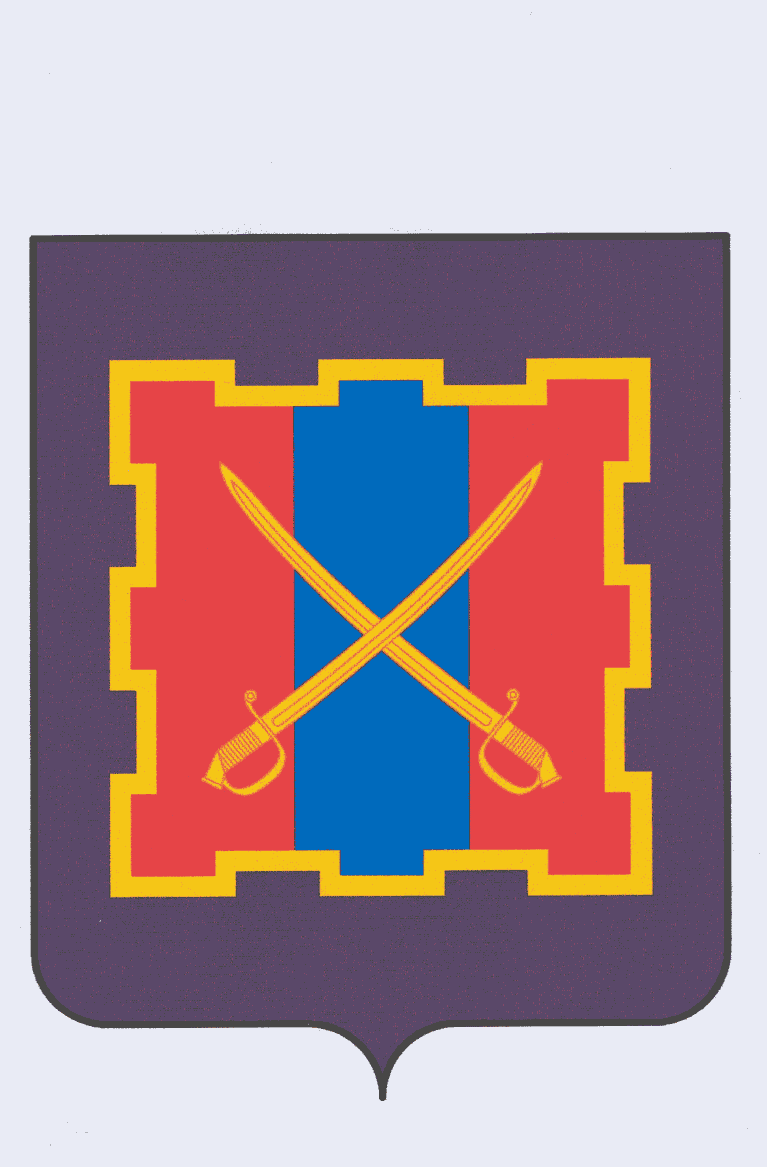 